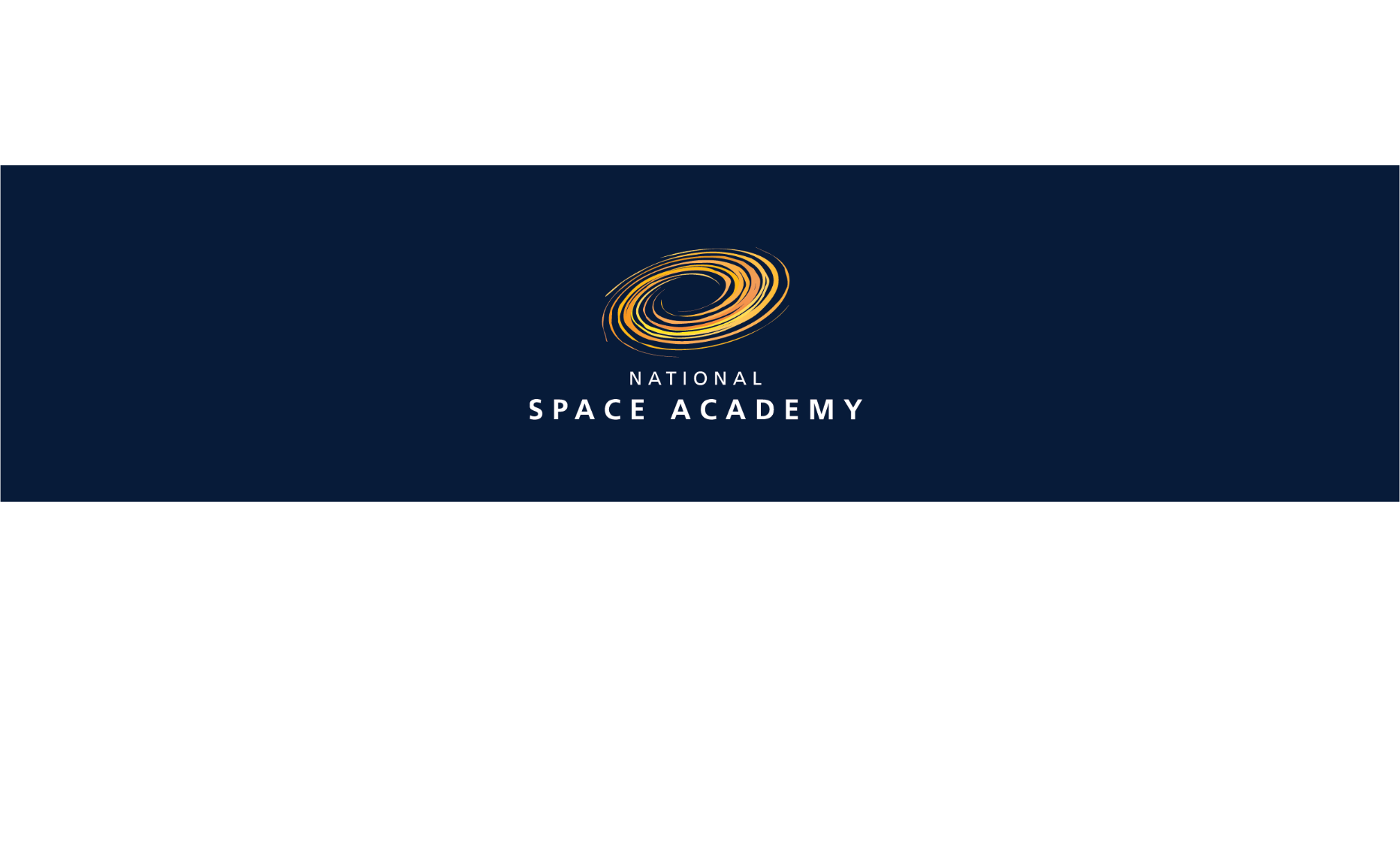 Application: Lead Educator
Please email your completed application to nsa@spacecentre.co.uk.Personal DetailsSchool / College Details3. Areas of expertise
Please indicate the subject areas that you have experience of teachingPlease write the year which you obtained the following qualifications, if any:Your interest in Space ScienceYour experience Please give details of the following areas in which you have expertise (if relevant):6. Education & QualificationsPost 16 onwards.  Please give latest first. Use an extra sheet if necessaryOther training courses & skills; include any other relevant professional trainingEmployment HistoryOther employmentHeadteacher / Principal support statementThis should be filled out by the Headteacher. If the Headteacher is applying for the role of Lead Educator please ask the Deputy Head or someone from the Board of Governors for a supporting statement. DeclarationSign below to confirm the following:
I declare that the information given in this form is complete and accurate. I understand that any false information or deliberate omission will disqualify my application or, if appointed result in termination of the appointment.I confirm that I have read the National Space Centre’s GDPR candidate privacy notice.  Title (eg Dr, Ms, Mr)First NameSurnameEmail addressContact numberSecondary number
Address PostcodePlease circle or bold where you are based   England             Wales             Northern Ireland             Scotland         Name of school where you teachYour roleAddress Postcode Phone numberPlease circle or bold where your school is based   England             Wales             Northern Ireland             Scotland         GCSE/NationalsAS/A2/Highers/Adv HighersOther - please specify year group (s)PhysicsChemistryBiologyMathsOther subjects – please specify (e.g. astronomy, coding, applied science)Secondary PGCE Lead Practitioner (SSAT)Advanced Skills Teacher (AST)Excellent Teacher (ET)National Professional Qualification for Headship (NPQH)Other teaching specific qualifications (please specify, with the year in which you obtained it)What excites / inspires you in relation to space science / astronomy / Earth observation science? (maximum 300 words)How have you used this interest in your teaching so far? (maximum 300 words)How do you envision the opportunities presented through involvement with the National Space Academy programme will tie in with your own professional development as a teacher? (maximum 300 words)Middle leadership:Senior leadership:Leading CPD in your school / college:Presenting at conferences / events:Sharing practice across school / college networks, regionally and/or nationally:DateInstitution or organisationExamination – subject & levelGrade(s)e.g.
2001e.g. 
example school namee.g.
A-Levelse.g.
Biology (A)
Physics (A)
History (C)CourseTrainer / OrganisationDateCurrent job title(s)From (date)Brief description of duties / responsibilities:Total no. of years in the teaching profession:Employer’s name and address:Job title:FromTo:First nameSurnameEmail addressContact numberPlease initial or tick this box to confirm you are in support of this application. Full terms are detailed in the accompanying documents. Please read these before ticking this box.Please initial or tick this box to confirm you are in support of this application. Full terms are detailed in the accompanying documents. Please read these before ticking this box.Please explain why you believe the applicant is suitable for the role of Lead Educator (maximum 300 words)SignatureDate